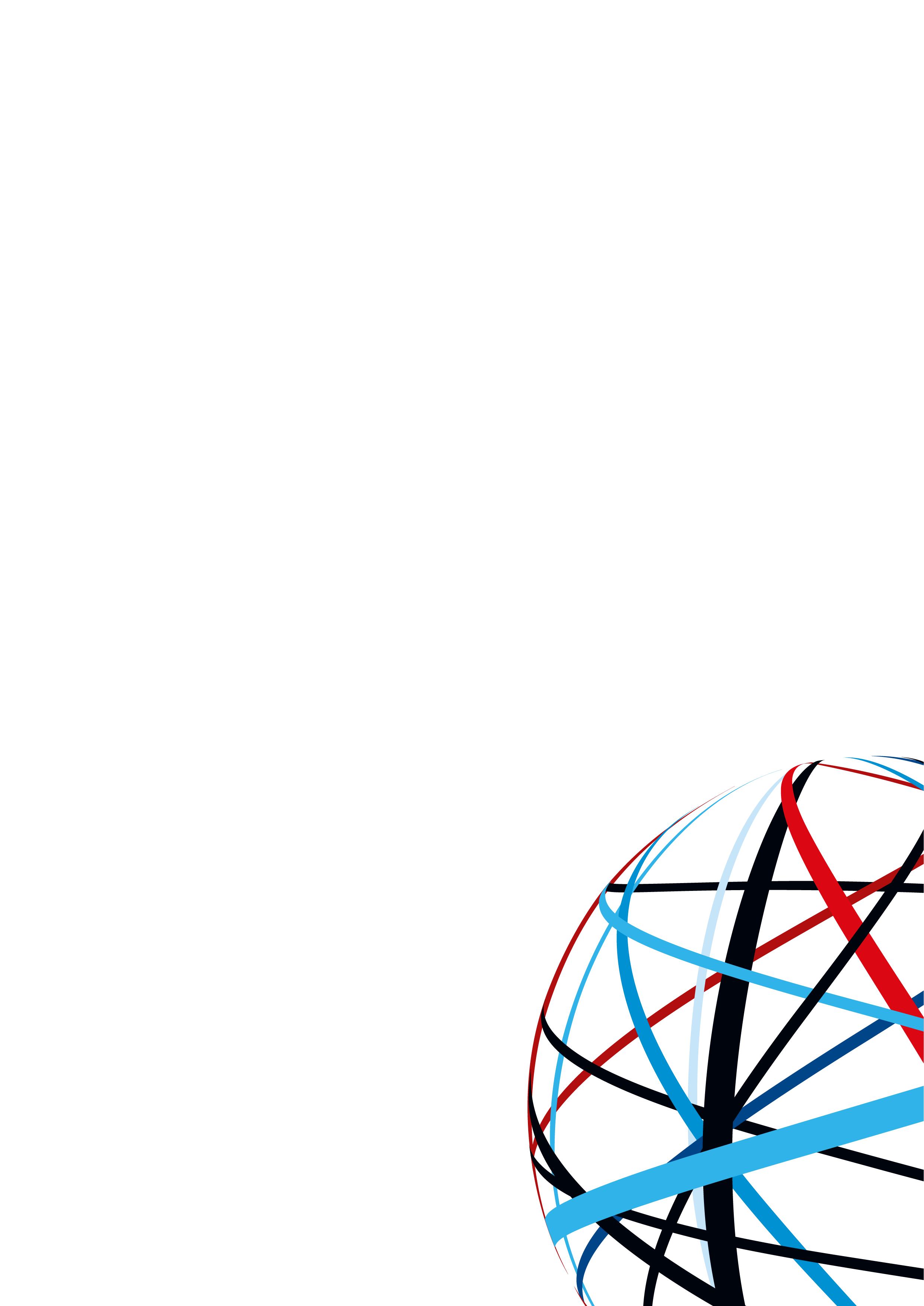 Ministerstvo průmyslu a obchoduČeské republikySekce fondů EU – Řídící orgán OP TAKPříloha č. 9 – FORMULÁŘ PROHLÁŠENÍ K UPLATNĚNÍ DNSH(zásady „významně nepoškozovat“) – Spolupráce – Klastry – výzva I.Identifikace projektu/žadatelePodle Nařízení Evropského parlamentu a Rady (EU) 2021/1060  o společných ustanoveních pro Evropský fond pro regionální rozvoj, Evropský sociální fond plus, Fond soudržnosti, Fond pro spravedlivou transformaci a Evropský námořní, rybářský a akvakulturní fond (dále „Obecné nařízení“) jsou cíle fondů naplňovány v souladu s cílem podpory udržitelného rozvoje podle ustanovení článku 11 Smlouvy o fungování EU s přihlédnutím k cílům OSN pro udržitelný rozvoj, Pařížské dohodě a zásadě „významně nepoškozovat“, infrastruktura s očekávanou životnosti delší jak 5 let má být posouzena  hlediska klimatického dopadu. Formulář je rozdělen do tří částí:Základní kritéria k posouzení zásady „významně nepoškozovat“…………………….……………………………….2Kritéria k zásadě „významně nepoškozovat“ – kritéria DNSH pro výstavbu či rekonstrukci (i částečnou) budov ………………………………………………………………………………………………………………………………………..……3Posouzení infrastruktury z hlediska klimatického dopadu- tato část je vyplňována pouze v případě, kdy součástí projektu je nákup, výstavba či renovace (i částečná) budov. …………………………….…………5Čestné prohlášení…………………………………………………………………………………………………………………………..13Postupujte podle instrukcí v textuZákladní kritéria k posouzení zásady „významně nepoškozovat“Pokud projekt splňuje kritéria uvedená v tabulce, zaškrtněte ANOKritéria k zásadě významně nepoškozovat – kritéria DNSH pro výstavbu či rekonstrukci (i částečnou) budovPokud projekt splňuje kritéria uvedená v tabulce, zaškrtněte ANO, případně NERELEVANTNÍ (tam, kde je tato možnost uvedena. Nesplňuje-li daný projekt níže uvedená kritéria, odpovíte-li na stanovená kritéria během hodnocení NE, je toto důvodem pro jeho vyřazení z dalšího hodnocenía) Zmírňování změny klimatuAktivity projektu významně nepoškozují zmírňování změny klimatu, pokud nevedou k významným emisím skleníkových plynů.b) Přizpůsobování se změně klimatuAktivity projektu významně nepoškozují přizpůsobování se změně klimatu, pokud nevedou k nárůstu nepříznivého dopadu stávajícího a očekávaného budoucího klimatu na tuto aktivitu nebo na lidi, přírodu nebo majetek.c) Udržitelné využívání a ochrana vodních zdrojůAktivita významně nepoškozuje udržitelné využívání a ochranu vodních zdrojů, pokud nepoškozuje dobrý stav nebo dobrý ekologický potenciál vodních útvarů, včetně povrchových a podzemních vod.d) Oběhové hospodářství včetně předcházení vzniku odpadů a recyklaceAktivity významně nepoškozují tento environmentální cíl, pokud nepovedou k významnému zvýšení vzniku, spalování nebo odstraňování odpadu, s výjimkou spalování nerecyklovatelného nebezpečného odpadu nebo nepovedou k významné nehospodárnosti při přímém nebo nepřímém využívání jakéhokoli přírodního zdroje v jakékoli fázi jeho životního cyklu, která není vhodnými opatřeními minimalizována, nebo nezpůsobí významné a dlouhodobé škody na životním prostředí v souvislosti s oběhovým hospodářstvíme) Prevence a omezování znečištění ovzduší, vody nebo půdyAktivity významně nepoškozují tento environmentální cíl, pokud nevedou k významnému zvýšení emisíznečišťujících látek do ovzduší, vody nebo půdy.f) Ochrana a obnova biologické rozmanitosti a ekosystémůAktivity významně nepoškozují tento environmentální cíl, pokud nevedou k významné míře poškozdní dobrého stavu a odolnosti ekosystémů nebo nepoškodí stav stanovišť a druhů, včetně stanovišť a druhů v zájmu Unie, z hlediska jejich ochranyPosouzení infrastruktury z hlediska klimatického dopadu  Prověření infrastruktury z hlediska zmírňování změny klimatu Pro danou výzvu nerelevantníPrověření infrastruktury z hlediska adaptace na změnu klimatu Fáze 1 – Prověřování z hlediska adaptaceNejprve posouzení:náchylnosti infrastruktury na projevy změny klimatu, např. ovlivnění vstupů (energie, voda, suroviny) ve vztahu k hlavním projevům změny klimatu (uvedeny níže)vlivu na infrastrukturu s ohledem na umístění (polohu) infrastrukturyidentifikaci nejvýznamnějšího rizikového projevu změny klimatu, který infrastrukturu ovlivňuje Poté návrh a realizace vhodných adaptačních opatření u infrastruktury podpořené (i dílčím způsobem) v rámci projektu.Pro území ČR byly identifikovány následující hlavní projevy změny klimatu:dlouhodobé suchopovodněvydatné srážkyzvyšování teplotextrémně vysoké teplotyextrémní vítrpožáry vegetacePříklady vhodných adaptačních opatření u infrastrukturyPro projekty proveďte podrobnou analýzu citlivosti, expozice a zranitelnostiAnalýza citlivostiZpracovatel vypracuje analýzu citlivosti (daného typu projektu bez ohledu na jeho umístění). Analýza citilivosti se vztahuje na aktiva a procesy na místě, vstupy – voda, energie, výstupy – výrobky, služby, přístup a dopravní spoje.Jako podklad pro vypracování analýzy citlivosti lze využít např. Aktualizaci Komplexní studie dopadů, zranitelnosti a zdrojů rizik souvisejících se změnou klimatu v ČR z roku 2015, zpracovanou ČHMÚ v r. 2019 či Strategii přizpůsobení se změně klimatu v podmínkách ČR, 1. aktualizaci pro období 2021 – 2030.Analýza expoziceZpracovatel vypracuje analýzu expozice (plánovaného umístění projektu bez ohledu na typ projektu).Jako podklad pro vypracování analýzy expozice lze využít např. Aktualizaci Komplexní studie dopadů, zranitelnosti a zdrojů rizik souvisejících se změnou klimatu v ČR z roku 2015, zpracovanou ČHMÚ v r. 2019, Strategii přizpůsobení se změně klimatu v podmínkách ČR, 1. aktualizaci pro období 2021 – 2030, webové stránky Klimatická změna v České republice (https://www.klimatickazmena.cz/cs/) či výsledky projektu SustES (ŠTĚPÁNEK, Petr, et al. Očekávané klimatické podmínky v České republice část I. Změna základních parametrů. Brno: Ústav výzkumu globální změny Akademie věd České republiky, 2019. ISBN. 978-8-87902-28-8).V návaznosti na Aktualizaci Komplexní studie dopadů, zranitelnosti a zdrojů rizik souvisejících se změnou klimatu v ČR z roku 2015, zpracovanou ČHMÚ v r. 2019, a Strategii přizpůsobení se změně klimatu v podmínkách ČR, 1. aktualizaci pro období 2021–2030, se doporučuje na území České republiky hodnotit expozici jednotlivým klimatickým nebezpečím následovně (pokud není určeno jinak, je expozice nízká):V případě klimatického nebezpečí dlouhodobého sucha jsou odhadované budoucí změny srážek značně nejisté. Ze stávajících podkladů lze usuzovat, že dlouhodobým suchem jsou ohroženy zejména kraje Jihomoravský, Olomoucký a hlavní město Praha, zčásti pak Zlínský kraj, Moravskoslezský kraj, Kraj Vysočina, Pardubický kraj, Královéhradecký kraj, Středočeský kraj, Plzeňský i Ústecký kraj.V případě klimatického nebezpeční povodní se doporučuje vycházet a) v územích s významným povodňovým rizikem z výstupů mapování povodňové směrnice, které jsou v datovém skladu MŽP, a b) mimo tato území z mapových podkladů stanovených záplavových území, v případě přívalových povodní z mapy kritických bodů. Pokud lokalita/umístění projektu leží v aktivní zóně stanoveného záplavového území (AZZU) nebo je v bezprostřední blízkosti kritického bodu, je skóre expozice hodnoceno jako vysoké. Pokud lokalita leží v záplavovém území (Q100) nebo v okolí kritického bodu, je skóre expozice hodnoceno jako střední.V případě klimatického nebezpečí vydatných srážek je v místech terénních depresí, místech nedostatečně odvodněných nebo na svazích s velkým sklonem skóre expozice hodnoceno jako střední, podle konkrétních místních podmínek. Dále obecně v geologicky nestabilních oblastech Západních Karpat, vátých písků na Bzenecku, urbanizovaných údolích velkých řek a v horských oblastech je skóre expozice hodnoceno jako střední.V případě klimatického nebezpečí extrémně vysokých teplot je obecně v oblastech Žatecka-Lounska, Berounska, Plzeňské pánve, Dolnomoravského a Dyjsko-svrateckého úvalu a intravilánech velkých měst skóre expozice hodnoceno jako střední. V podmínkách budoucího klimatu se očekává rozšíření oblastí exponovaných extrémně vysokým teplotám.V případě klimatického nebezpečí extrémního větru je nejnižší průměrná rychlost větru pozorována v letní sezóně, nejvyšší průměrné rychlosti větru jsou zaznamenány v zimě, nárůst rychlosti je patrný zejména v horských polohách. Scénáře vývoje klimatu v dalších desetiletích popisují možné změny rychlosti větru většinou jen velmi obecně. Možný mírný nárůst intenzity vichřic je situován spíše do oblasti Severního moře a jeho pobřeží a do oblasti Baltu, ve střední Evropě významná změna není indikována.V případě klimatického nebezpečí požárů vegetace není možné předvídat, jelikož je ovlivňuje velké množství faktorů (činnost člověka, meteorologické jevy, stav vegetace apod.) Na základě vyhodnoceného indexu nebezpečí požárů však lze vydávat výstrahy, podle kterých mohou příslušné instituce přijímat opatření.Analýza zranitelnostiZpracovatel vypracuje analýzu zranitelnosti (která kombinuje výsledky analýzy citlivosti a analýzy expozice).Výsledkem prověření (fáze 1) je určení, zda je nutné provést podrobnou analýzu významných potenciálních klimatických rizik (fáze 2): Pokud jsou identifikována pouze klimatická nebezpečí s nízkou úrovní zranitelnosti, prověřování projektu v pilíři přizpůsobení se změně klimatu končí analýzou zranitelnosti (fází 1) Pokud jsou identifikována klimatická nebezpečí s vysokou nebo střední úrovní zranitelnosti alespoň v jednom klimatickému riziku, je nutné zpracovat podrobnou analýzu (fáze 2) pro tato (střední a vysoká) rizika.Výsledky tohoto posouzení a popis opatření ke zmírnění vlivu těchto projevů na realizovanou infrastrukturu žadatel uvede v části „Text doplní žadatel“ na konci oddílu tabulky „Přizpůsobení se změně klimatu“3.2.2 Fáze 2 – Podrobná analýza z hlediska adaptacePro fázi 2 CP v oblasti adaptace se doporučuje využívat služeb stávající certifikovaných / autorizovaných osob z následujícího okruhu: energetičtí specialisté, osoby autorizované k provádění auditu dle ISO 14001, osoby oprávněné ke zpracování dokumentace EIA, případně dále autorizovaní inženýři sdružení v České komoře autorizovaných inženýrů a techniků činných ve výstavbě (ČKAIT).Cílem fáze 2 je posouzení klimatických rizik včetně analýz pravděpodobnosti a dopadu a zjištěná klimatická rizika vyhodnocená ve fázi jedna jako střední nebo vysoká.Analýza pravděpodobnostiZpracovatel vypracuje analýzu pravděpodobnosti (výskytu určených klimatických nebezpečí v daném časovém rámci projektu). Výstupem analýzy pravděpodobnosti bude kvalifikovaný odhad pravděpodobnosti výskytu každého klimatického nebezpečí s vysokou nebo střední úrovní zranitelnosti v průběhu předpokládané životnosti infrastruktury.Analýza dopaduZpracovatel vypracuje analýzu dopadu (výskytu určených klimatických nebezpečí v daném časovém rámci projektu). Výstupem analýzy dopadu bude kvalifikovaný odhad velikosti dopadu každého klimatického nebezpečí s vysokou nebo střední úrovní zranitelnosti na jednotlivé rizikové oblasti v průběhu předpokládané životnosti infrastruktury.Analýza rizikZpracovatel vypracuje analýzu rizik (která kombinuje výsledky analýzy pravděpodobnosti a analýzy dopadu). Výstupem analýzy rizik v případě projektu infrastruktury bude následující tabulka:Dále zpracovatel kvalifikovaně určí přijatelnost / významnost úrovní rizik s ohledem na okolnosti konkrétního projektu.Zpracovatel popíše, jak jsou zjištěná klimatická rizika řešena příslušnými adaptačními opatřeními, včetně určení, posouzení, naplánování a provedení těchto opatřeníPokud byla analýzou rizik zjištěna významná klimatická rizika, zpracovatel navrhne adaptační opatření snižující taková rizika na přijatelnou úroveň.Výstupem řízení rizik pro každé významné klimatické riziko bude kvalifikované určení konkrétních možností přizpůsobení, posouzení těchto možností a začlenění vybraných adaptačních opatření do návrhu projektu nebo jeho provozu, aby se zlepšila odolnost vůči změně klimatu.Zpracovatel popíše posouzení a výsledek s ohledem na pravidelné monitorování a následná opatření, například u kritických předpokladů ve vztahu k budoucí změně klimatuPokud byla navržena adaptační opatření, zpracovatel navrhne budoucí průběžný monitoring za účelem kontroly přesnosti posouzení a zisku údajů pro budoucí posuzování a projekty, a za účelem určení, zda je pravděpodobné, že budou dosaženy stanovené spouštěcí body nebo mezní hodnoty, což by ukazovalo, že bude nutné přijmout další adaptační opatření (tj. postupné přizpůsobování).Zpracovatel popíše soulad projektu s unijními a v příslušných případech vnitrostátními, regionálními a místními strategiemi a plány v oblasti přizpůsobení se změně klimatu a vnitrostátními nebo regionálními plány pro řízení rizika katastrof.Výsledky tohoto posouzení a popis opatření ke zmírnění vlivu těchto projevů na realizovanou infrastrukturu žadatel uvede v dokumentaci pro posouzení infrastruktury z hlediska klimatického dopadu, Čestné prohlášení Čestně prohlašuji, že proti předkladateli projektu není vedeno řízení pro porušení legislativy v oblasti životního prostředí, realizace projektu bude realizována v souladu s legislativou v oblasti ochrany životního prostředí. Čestně prohlašuji, že pro všechny údaje uvedené v tomto formuláři byly využity ověřitelné a důvěryhodné zdroje, žadatel je schopen na základě žádosti řídicího orgánu údaje doložit.Datum:Název a číslo výzvyNázev projektuNázev žadateleTento formulář bude využit v případě, kdy součástí projektu je mimo nákupu přístrojového zařízení a nevýrobního strojního zařízení rovněž nákup, výstavba či renovace (i částečná) budov.Projekt není zaměřen na činnosti související s výrobou, zpracováním, přepravou, distribucí, skladováním nebo spalováním fosilních paliv kromě:výjimek dle čl. 7(1)(h) nařízení o EFRR a FSjejichž cílem je snižování emisí skleníkových plynů pocházejících z činností, které jsou uvedeny v příloze I směrnice 2003/87/ES (zařízení zařazená do systému EU pro obchodování s emisemi) s výjimkou případů dle čl. 8 nařízení o FSTa aktiva související s fosilními palivy, včetně následného využívání a aktiva v rámci systému EU pro obchodování s emisemi (ETS) dosahujících předpokládaných emisí skleníkových plynů, které nejsou nižší než příslušné referenční hodnotya aktiva související se skládkami odpadů, spalovnami a zařízeními na mechanicko-biologickou úpravuANOProjekty výzkumu a vývoje nebudou zaměřeny na prvky „hnědého výzkumu a inovací“ (tj. na černé a hnědé uhlí, olej/ropu, zemní plyn, na který se nevztahuje příloha č. III Technických pokynů k uplatnění zásady „významně nepoškozovat“ (Oznámení Komise 2021/C 58/01), modrý a šedý vodík, spalovací zařízení a skládky (Oznámení Komise 2021/C 58/01ANOBudova není určena k těžbě, skladování, přepravě nebo výrobě fosilních paliv.ANONově postavená budova splňuje vnitrostátní legislativní požadavky pro výstavbu nových budov ANO/nerelevantníZdroj energie bude splňovat požadavky na ekodesign (tj. požadavky směrnice Evropského parlamentu a Rady 2009/125/ES) a budou zařazeny do jedné ze dvou nejvyšších významně zastoupených tříd energetické účinnosti ve smyslu čl. 7 odst. 2 nařízení Evropského parlamentu a Rady (EU) 2017/1369ANOV případě instalace zdrojů tepla budou podporovány pouze obnovitelné zdroje tepelné energie.ANOV případě využití biomasy musí být ušetřeno nejméně 80 % emisí skleníkových plynů z využívání biomasy ve vztahu k metodice úspor skleníkových plynů a srovnávacímu systému fosilních paliv stanovenému v příloze VI směrnice 2018/2001 (RED II).ANO/nerelevantníByla provedena identifikace a popis řešení fyzických klimatických rizik – podrobnější popis – viz část 3. tohoto formuláře- Dlouhodobé sucho - Povodně a přívalové povodně - Vydatné srážky - Zvyšování teplot - Extrémně vysoké teploty - Extrémní vítr - Požáry vegetace - Místně specifické dopadyANOJsou-li instalována zařízení k využívání vody, kromě instalace v bytových jednotkách, je pro ně uvedená spotřeba vody doložena technickými listy výrobku, stavební certifikací nebo stávajícím štítkem výrobku v Unii v souladu s technickými specifikacemi níže:- umyvadlové baterie a kuchyňské baterie mají maximální průtok vody 6 litrů/min;- sprchy mají maximální průtok vody 8 litrů/min;- WC, zahrnující soupravy, mísy a splachovací nádrže, mají úplný objem splachovací vody maximálně 6 litrů a maximální průměrný objem splachovací vody 3,5 litru;- pisoáry spotřebují maximálně 2 litry/mísu/hodinu. Splachovací pisoáry mají maximální úplný objem splachovací vody 1 litr.Technické specifikace pro zařízení k využívání vody Průtok se zaznamenává při standardním referenčním tlaku 3 –0/+0,2 bar nebo 0,1 –0/+0,02 u výrobků omezených na nízký tlak.Průtok při nižším tlaku 1,5 –0/+0,2 bar je ≥ 60 % maximálního dostupného průtoku.U směšovacích sprch je referenční teplota 38 ±1 °C.Pokud musí být průtok nižší než 6 l/min, je v souladu s pravidlem stanoveným v bodě 2.U výtokových ventilů se postupuje podle bodu 10.2.3 normy EN 200 s těmito výjimkami: u výtokových ventilů, které nejsou určeny pouze pro nízkotlaké použití: použijte tlak 3 –0/+0,2 bar střídavě do ventilu na teplou a studenou vodu;b) u výtokových ventilů, které jsou určeny pouze pro nízkotlaké použití: použijte tlak 0,4 –0/+0,02 bar do ventilu na teplou i studenou vodu a zcela otevřete regulátor průtoku.ANONejméně 70 % (hmotnostních) stavebních a demoličních materiálů a odpadu neklasifikovaného jako nebezpečný (s výjimkou v přírodě se vyskytujících materiálů uvedených v kategorii 17 05 04 v Evropském seznamu odpadů stanoveném rozhodnutím 2000/532/ES) vzniklého na staveništi je připraveno k opětovnému použití, recyklaci a k jiným druhům materiálového využití, včetně zásypů, při nichž jsou jiné materiály nahrazeny odpadem, v souladu s hierarchií způsobů nakládání s odpady.Splnění bude doloženo formou Závěrečné zprávy odborného technického dozoru (formou čestného prohlášení) současně s žádostí o závěrečnou platbu.ANOPokud se nová či rekonstruovaná budova nachází v kontaminované nebo potenciálně kontaminované lokalitě (brownfield), bude lokalita nejprve prozkoumána analýzou rizik dle příslušných metodických pokynů MŽP a další postup (stavební záměr) musí respektovat výsledky a doporučení analýzy rizik.ANONová budova není postavena na:orné půdě a zemědělské půdě zelené louce s uznávanou vysokou hodnotou biologické rozmanitosti a půdě, která slouží jako stanoviště ohrožených druhů (flóry a fauny) uvedených na Evropském červeném seznamu nebo na Červeném seznamu ohrožených druhů IUCNpůdě, která odpovídá definici lesa stanovené ve vnitrostátních právních předpisech nebo používané v národní inventuře skleníkových plynůANO/nerelevantníRenovace budov nevedeke zničení či zhoršování stavu vymezených přírodních stanovišť přílohy č. I směrnice o stanovištích;k šíření invazních druhů;ke snížení biologické hodnoty (biodiverzity) územíANO/nerelevantníPři výstavbě budovy budou respektovány limity zákona č. 114/1992 Sb. o ochraně přírody a krajiny (včetně instalací venkovních OZE.ANO/nerelevantníPři renovaci budovy budou respektovány limity zákona č. 114/1992 Sb. relevantní jsou např. limity ve vztahu k druhové ochraně  -  § 5 odst. 3, § 5a § 50.ANO/nerelevantníDlouhodobé suchostřechy pokryté vegetacízateplení obálky budovyvýsadba stromůakumulace dešťové vodyrozvody užitkové vody z akumulované dešťové vody, uzavřené cykly využití užitkové vodyuzavřené cykly   Povodně výstavba mimo záplavové území napojení na výstražný meteorologický systémVydatné srážkynapojení na výstražný meteorologický systémvhodné stavební úpravyZvyšování teplotstřechy pokryté vegetacítechnologie chlazení budovy, v kombinaci s fotovoltaikou (energetické náklady)instalace stínící technikyExtrémně vysoké teplotystřechy pokryté vegetacísystémy řízeného větránítechnologie chlazení budovy v kombinaci s fotovoltaikou (energetické náklady)instalace stínící technikyExtrémní vítrnapojení na výstražný meteorologický systém, elektronické propojení s vhodnými technologiemi -  např. automatické uzavření otvorových výplníPožáry vegetaceinstalace signalizacevhodné umístění hasicích prvkůinstalace vhodných prvků zadržování vody – např. jímání dešťové vody v areálu firmyAnalýza citlivostiAnalýza citlivostiAnalýza citlivostiAnalýza citlivostiAnalýza citlivostiAnalýza citlivostiAnalýza citlivostiAnalýza citlivostiAnalýza citlivostiSkóre citlivosti (Nízké / Střední / Vysoké)Skóre citlivosti (Nízké / Střední / Vysoké)Klimatická nebezpečíKlimatická nebezpečíKlimatická nebezpečíKlimatická nebezpečíKlimatická nebezpečíKlimatická nebezpečíKlimatická nebezpečíSkóre citlivosti (Nízké / Střední / Vysoké)Skóre citlivosti (Nízké / Střední / Vysoké)Dlouho-dobé suchoPovodně a přívalové povodněVydatné srážkyZvyšo-vání teplotExtrémně vysoké teplotyExtrémní vítrPožáry vegetaceTémataAktiva a procesy na místěN/S/VN/S/VN/S/VN/S/VN/S/VN/S/VN/S/VTémataVstupy (voda, energie…)N/S/VN/S/VN/S/VN/S/VN/S/VN/S/VN/S/VTémataVýstupy (výrobky, služby…)N/S/VN/S/VN/S/VN/S/VN/S/VN/S/VN/S/VTémataPřístup a dopravní spoje, a to i v případě, že jsou mimo přímou kontrolu projektuN/S/VN/S/VN/S/VN/S/VN/S/VN/S/VN/S/VNejvyšší skóre z výše uvedenýchNejvyšší skóre z výše uvedenýchN/S/VN/S/VN/S/VN/S/VN/S/VN/S/VN/S/VAnalýza expoziceAnalýza expoziceAnalýza expoziceAnalýza expoziceAnalýza expoziceAnalýza expoziceAnalýza expoziceAnalýza expoziceAnalýza expoziceSkóre expozice (Nízké / Střední / Vysoké)Skóre expozice (Nízké / Střední / Vysoké)Klimatická nebezpečíKlimatická nebezpečíKlimatická nebezpečíKlimatická nebezpečíKlimatická nebezpečíKlimatická nebezpečíKlimatická nebezpečíSkóre expozice (Nízké / Střední / Vysoké)Skóre expozice (Nízké / Střední / Vysoké)Dlouho-dobé suchoPovodně a přívalové povodněVydatné srážkyZvyšo-vání teplotExtrémně vysoké teplotyExtrémní vítrPožáry vegetaceSoučasné a budoucí klimaSoučasné (a minulé) klimaN/S/VN/S/VN/S/VN/S/VN/S/VN/S/VN/S/VSoučasné a budoucí klimaBudoucí klima (prognóza, model)N/S/VN/S/VN/S/VN/S/VN/S/VN/S/VN/S/VNejvyšší skóre z výše uvedenýchNejvyšší skóre z výše uvedenýchN/S/VN/S/VN/S/VN/S/VN/S/VN/S/VN/S/VAnalýza zranitelnostiAnalýza zranitelnostiAnalýza zranitelnostiAnalýza zranitelnostiAnalýza zranitelnostiAnalýza zranitelnostiAnalýza zranitelnostiAnalýza zranitelnostiDlouhodobé suchoDlouhodobé suchoExpozice (nejvyšší skóre)Expozice (nejvyšší skóre)Expozice (nejvyšší skóre)Dlouhodobé suchoDlouhodobé suchoVysokéStředníNízkéÚroveň zranitelnosti:Úroveň zranitelnosti:Citlivost (nejvyšší skóre)VysokéxxxxxxxxxVysokáCitlivost (nejvyšší skóre)StředníxxxxxxxxxStředníCitlivost (nejvyšší skóre)NízkéxxxxxxxxxNízkáPovodně a přívalové povodněPovodně a přívalové povodněExpozice (nejvyšší skóre)Expozice (nejvyšší skóre)Expozice (nejvyšší skóre)Povodně a přívalové povodněPovodně a přívalové povodněVysokéStředníNízkéÚroveň zranitelnosti:Úroveň zranitelnosti:Citlivost (nejvyšší skóre)VysokéxxxxxxxxxVysokáCitlivost (nejvyšší skóre)StředníxxxxxxxxxStředníCitlivost (nejvyšší skóre)NízkéxxxxxxxxxNízkáVydatné srážkyVydatné srážkyExpozice (nejvyšší skóre)Expozice (nejvyšší skóre)Expozice (nejvyšší skóre)Vydatné srážkyVydatné srážkyVysokéStředníNízkéÚroveň zranitelnosti:Úroveň zranitelnosti:Citlivost (nejvyšší skóre)VysokéxxxxxxxxxVysokáCitlivost (nejvyšší skóre)StředníxxxxxxxxxStředníCitlivost (nejvyšší skóre)NízkéxxxxxxxxxNízkáZvyšování teplotZvyšování teplotExpozice (nejvyšší skóre)Expozice (nejvyšší skóre)Expozice (nejvyšší skóre)Zvyšování teplotZvyšování teplotVysokéStředníNízkéÚroveň zranitelnosti:Úroveň zranitelnosti:Citlivost (nejvyšší skóre)VysokéxxxxxxxxxVysokáCitlivost (nejvyšší skóre)StředníxxxxxxxxxStředníCitlivost (nejvyšší skóre)NízkéxxxxxxxxxNízkáExtrémně vysoké teplotyExtrémně vysoké teplotyExpozice (nejvyšší skóre)Expozice (nejvyšší skóre)Expozice (nejvyšší skóre)Extrémně vysoké teplotyExtrémně vysoké teplotyVysokéStředníNízkéÚroveň zranitelnosti:Úroveň zranitelnosti:Citlivost (nejvyšší skóre)VysokéxxxxxxxxxVysokáCitlivost (nejvyšší skóre)StředníxxxxxxxxxStředníCitlivost (nejvyšší skóre)NízkéxxxxxxxxxNízkáExtrémní vítrExtrémní vítrExpozice (nejvyšší skóre)Expozice (nejvyšší skóre)Expozice (nejvyšší skóre)Extrémní vítrExtrémní vítrVysokéStředníNízkéÚroveň zranitelnosti:Úroveň zranitelnosti:Citlivost (nejvyšší skóre)VysokéxxxxxxxxxVysokáCitlivost (nejvyšší skóre)StředníxxxxxxxxxStředníCitlivost (nejvyšší skóre)NízkéxxxxxxxxxNízkáPožáry vegetacePožáry vegetaceExpozice (nejvyšší skóre)Expozice (nejvyšší skóre)Expozice (nejvyšší skóre)Požáry vegetacePožáry vegetaceVysokéStředníNízkéÚroveň zranitelnosti:Úroveň zranitelnosti:Citlivost (nejvyšší skóre)VysokéxxxxxxxxxVysokáCitlivost (nejvyšší skóre)StředníxxxxxxxxxStředníCitlivost (nejvyšší skóre)NízkéxxxxxxxxxNízkáAnalýza rizikAnalýza rizikAnalýza rizikAnalýza rizikAnalýza rizikAnalýza rizikAnalýza rizikAnalýza rizikAnalýza rizikAnalýza rizikUrčená klimatická nebezpečí dle kombinace (xxx)Určená klimatická nebezpečí dle kombinace (xxx)Dopad (velikost)Dopad (velikost)Dopad (velikost)Dopad (velikost)Dopad (velikost)Určená klimatická nebezpečí dle kombinace (xxx)Určená klimatická nebezpečí dle kombinace (xxx)Nevýz-namnýMalýNevelkýVelkýKatastro-fickýÚroveň rizika:Úroveň rizika:Pravděpodobnost (výskytu)VzácnýxxxxxxxxxxxxxxxNízkáNízkáPravděpodobnost (výskytu)Nepravdě-podobnýxxxxxxxxxxxxxxxStředníStředníPravděpodobnost (výskytu)NevelkýxxxxxxxxxxxxxxxVysokáVysokáPravděpodobnost (výskytu)Pravdě-podobnýxxxxxxxxxxxxxxxExtrémníExtrémníPravděpodobnost (výskytu)Téměř jistýxxxxxxxxxxxxxxxŽadatel – jméno statutárního zástupce nebo osoby pověřené plnou mocíPodpis statutárního zástupcežadatele nebo osoby pověřenéplnou mocí